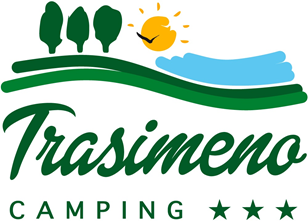 Pulizia Finale € 50,00Animali ammessi con supplemento di Euro 5,00 al giornoServizi inclusiGas, luce, acqua calda, uso della piscina e delle strutture comuni, lenzuola e asciugamani.                   Periodo     APPARTAMENTO       SAN VINCENZO               01.04 – 27.05         €  750,00              28.05 – 08.07              27.08 – 03.10         €  700,00              09.07 – 26.08         €  1050,00